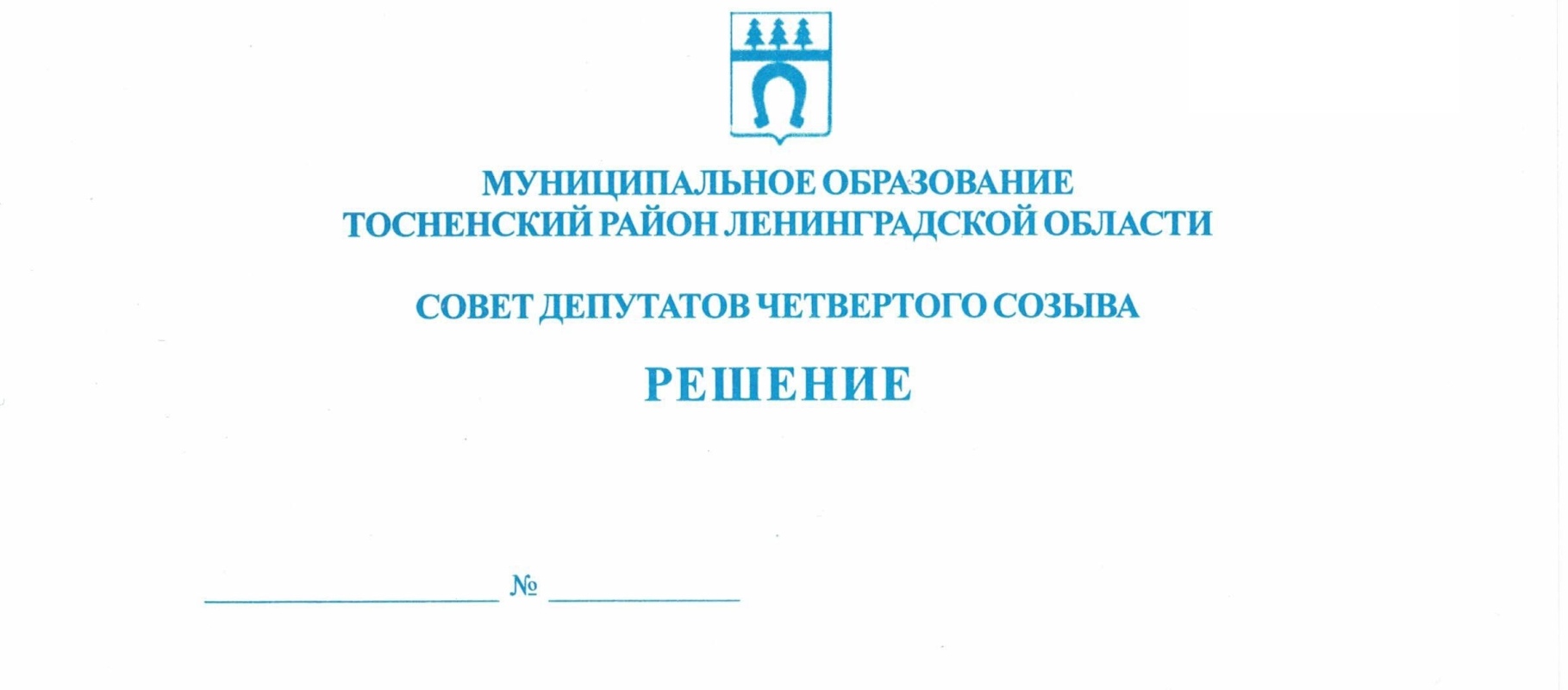 29.07.2020                             76О согласовании частичной замены дотации на выравнивание бюджетной обеспеченности муниципального образования Тосненский район Ленинградской области дополнительными нормативами отчислений в бюджет муниципального образования Тосненский район Ленинградской области от налога на доходы физических лиц на 2021 год и на плановый период 2022–2023 годов   В соответствии с пунктом 5 статьи 138 Бюджетного кодекса Российской Федерации, частью 5 статьи 6 областного закона Ленинградской области от 14 октября 2019 года № 75-оз «О межбюджетных отношениях в Ленинградской области» совет депутатов муниципального образования Тосненский район Ленинградской областиРЕШИЛ:Согласовать частичную замену дотации на выравнивание бюджетной обеспеченности муниципального образования Тосненский район Ленинградской области, предоставляемой из областного бюджета Ленинградской области, дополнительными нормативами отчислений в бюджет муниципального образования Тосненский район Ленинградской области от налога на доходы физических лиц на 2021 год в размере 12,44% и на плановый период 2022–2023 годов в размере 12,2% и 12,08% соответственно.  Аппарату совета депутатов муниципального образования Тосненский район Ленинградской области обеспечить официальное опубликование и обнародование настоящего решения.Глава муниципального образования                                                                        В.В. ЗахаровМалинина Валентина Николаевна, 8(81361)223576 га